10.06.2016  № 1571Об утверждении места проведения массовых мероприятий в рамках празднования Дня России в 2016 годуВ соответствии с Федеральным законом от 06.10.2003 №131-ФЗ «Об общих принципах организации местного самоуправления в Российской Федерации», Постановлением Кабинета Министров Чувашской Республики от 14.11.2012 № 481 «Об установлении дополнительных ограничений времени, условий и мест розничной продажи алкогольной продукции на территории Чувашской Республики», в целях недопущения розничной продажи алкогольной продукции в местах проведения массовых мероприятий администрация города Чебоксары п о с т а н о в л я е т:1. Утвердить Красную площадь города Чебоксары в качестве места проведения массовых мероприятий в рамках празднования Дня России 12 июня 2016 года.2. Управлению по связям со СМИ и молодежной политики администрации города Чебоксары (Жуков А.Е.) опубликовать данное постановление в средствах массовой информации. 3. Контроль за исполнением настоящего постановления возложить на заместителя главы администрации города Чебоксары по экономическому развитию и финансам Семёнова М.Л.Глава администрации города Чебоксары                                      А.О. ЛадыковЧăваш РеспубликиШупашкар хулаАдминистрацийěЙЫШĂНУ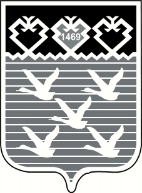 Чувашская РеспубликаАдминистрациягорода ЧебоксарыПОСТАНОВЛЕНИЕ